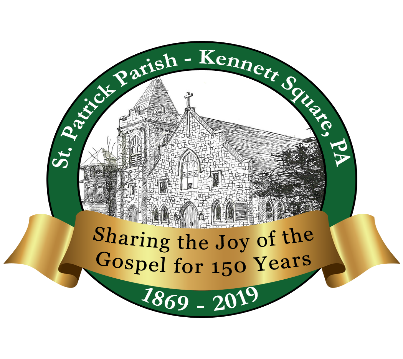 St. Patrick Parish150th Jubilee Dinner DanceThe mendenhall InnSunday, December 8, 20192pm to 3pm Open Bar and Hors d’oeuvres3pm to 6pm Dinner, Dancing, & Cash BarHarvest SaladSalmon with Crab ImperialPrime Rib of BeefGarden Vegetable WellingtonParmesan Roasted Yukon Gold PotatoesVegetable MedleyFresh Rolls and ButterCoffee/Tea	New York Cheesecake	Music by:  2uesday Night BandTicket Cost:  $50.00